АДМИНИСТРАЦИЯ МУНИЦИПАЛЬНОГО ОБРАЗОВАНИЯПУДОСТЬСКОЕ СЕЛЬСКОЕ ПОСЕЛЕНИЕГАТЧИНСКОГО МУНИЦИПАЛЬНОГО РАЙОНАЛЕНИНГРАДСКОЙ ОБЛАСТИПОСТАНОВЛЕНИЕОт     22.10.2019 г.						                            № 489Об изъятии земельного участка для муниципальных нужд в целях строительства автомобильной дороги местного значенияВ соответствии со статьями 7, 43 Федерального закона от 06.10.2003 № 131-ФЗ "Об общих принципах организации местного самоуправления в Российской Федерации", статьями 49, 56.2, 56.3, 56.6 Земельного кодекса Российской Федерации, статьями 279,  281 Гражданского кодекса Российской Федерации, распоряжением Комитета по архитектуре и градостроительству Ленинградской области от 14.04.2017 г. № 346 «Об утверждении проекта планировки с проектом межевания территории в поселке Терволово Муниципального образования Пудостьское сельское поселение Гатчинского муниципального района Ленинградской области», руководствуясь Уставом муниципального образования Пудостьское сельское поселение Гатчинского муниципального района Ленинградской области,  администрация Пудостьского сельского поселения ПОСТАНОВЛЯЕТ:     1.	Утвердить схему раздела земельного участка расположенного по адресу: Ленинградская область, Гатчинский район, п. Терволово, ул. Липовая, уч. 9,  кадастровый номер: 47:23:0218005:43; площадь 1191 кв. м; категория земель: земли населенных пунктов; вид разрешенного использования: для индивидуального жилищного строительства (Приложение №1).2. Изъять для муниципальных нужд путем выкупа, земельный участок площадью 67 кв.м., расположенный в границах зоны планируемого размещения объекта: автомобильная дорога местного значения ул. Липовая, ул. Сиреневая пос. Терволово, подлежащий образованию путем раздела земельного участка расположенного по адресу: Ленинградская область, Гатчинский район, п. Терволово, ул. Липовая, уч. 9,  кадастровый номер: 47:23:0218005:43; площадь 1191 кв. м; категория земель: земли населенных пунктов; вид разрешенного использования: для индивидуального жилищного строительства, обозначенный на схеме  раздела земельного участка – ЗУ 2. (Приложение №1).3. Направить копию настоящего постановления правообладателю земельного участка расположенного по адресу: Ленинградская область, Гатчинский район, п. Терволово, ул. Липовая, уч.9 с кадастровым номером 47:23:0218005:43 заказным письмом с уведомлением.4. Главному специалисту Зиминой А.А. направить копию настоящего постановления в Управление Федеральной службы государственной регистрации, кадастра и картографии по Ленинградской области.5. Главному специалисту администрации Зиминой А.А., главному специалисту администрации Коугия Н.А. выполнить в установленном законом порядке комплекс мероприятий, связанных с изъятием для муниципальных нужд объекта недвижимого имущества, указанного в пункте 2 настоящего постановления.6 .	 Настоящее постановление подлежит опубликованию в газете «Гатчинская правда» и размещению на официальном сайте муниципального образования Пудостьское сельское поселение Гатчинского муниципального района Ленинградской области.6.1 Настоящее постановление действует в течение трех лет с момента издания.И.о. главы администрации                                                                   Е.Н. ИваеваПриложение № 1к постановлению от 22.10.2019 № 489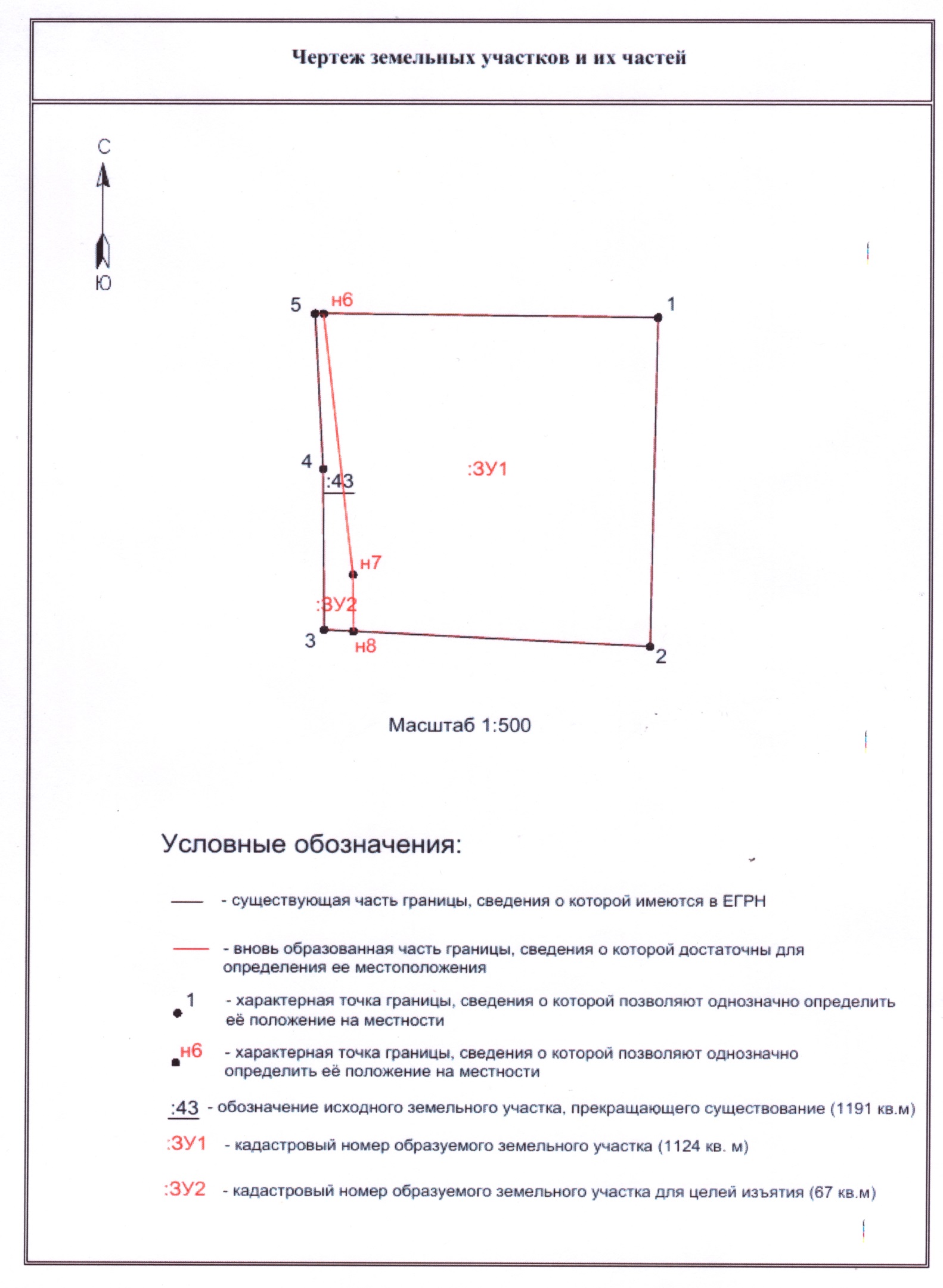 